Supplemental FileAppendixAppendix E: Observed indicators with Factor loadingsAppendix F: Single Mediator Estimation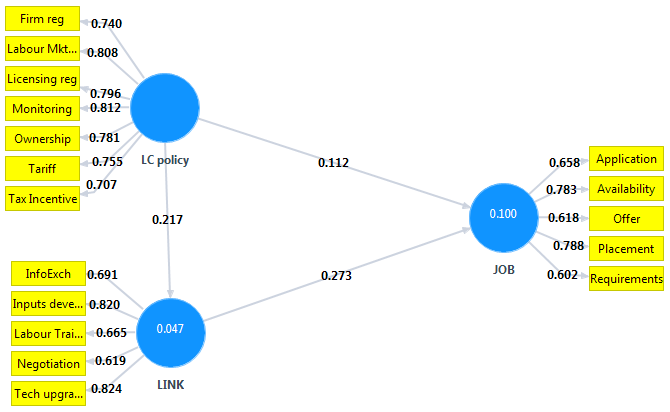 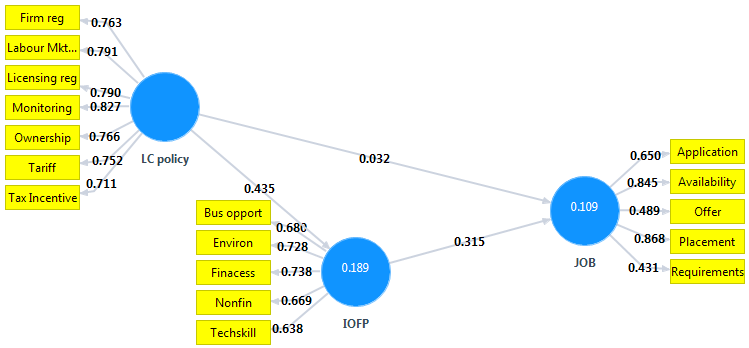 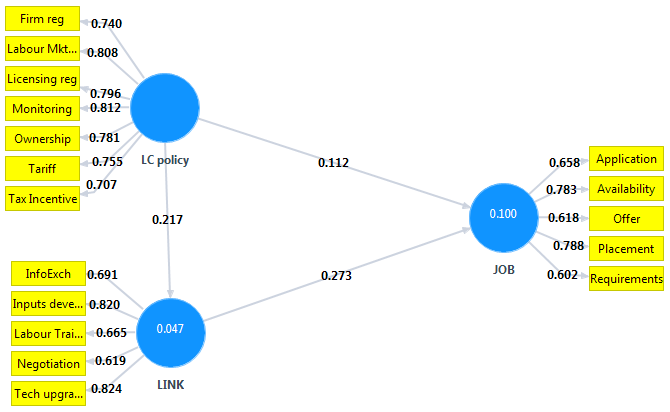 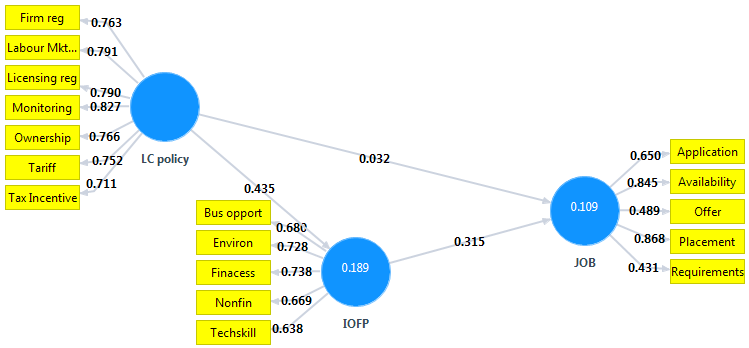 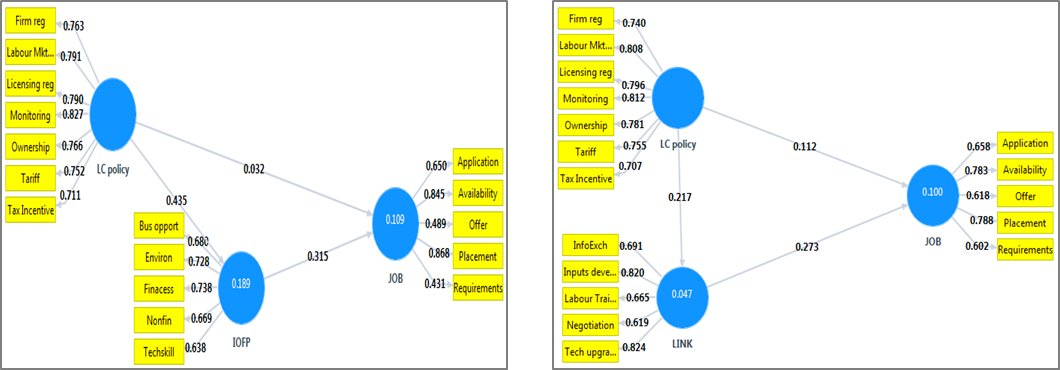 Appendix A: Correlation Matrix and Cronbach’s α for LC policyAppendix A: Correlation Matrix and Cronbach’s α for LC policyAppendix A: Correlation Matrix and Cronbach’s α for LC policyAppendix A: Correlation Matrix and Cronbach’s α for LC policyAppendix A: Correlation Matrix and Cronbach’s α for LC policyAppendix A: Correlation Matrix and Cronbach’s α for LC policyAppendix A: Correlation Matrix and Cronbach’s α for LC policyAppendix A: Correlation Matrix and Cronbach’s α for LC policyAppendix A: Correlation Matrix and Cronbach’s α for LC policyAppendix A: Correlation Matrix and Cronbach’s α for LC policyAppendix A: Correlation Matrix and Cronbach’s α for LC policyCronbach’s αCronbach’s αInfluence1234567ReliabilityReliabilityif item deletedLicensing reg.1.000.8880.8880.868Ownership reg..6331.000.871Firm reg..5800.6261.000.875Labour Mrkt reg.6120.6920.6661.000.854Tax incentives.4500.297.3350.4841.000.884Import Tariff.4740.3840.3470.5070.6581.000.879Monitoring.5500.5260.5140.7050.5120.5891.000.865Appendix C: Correlation Matrix and Cronbach’s α for LINKAppendix C: Correlation Matrix and Cronbach’s α for LINKAppendix C: Correlation Matrix and Cronbach’s α for LINKAppendix C: Correlation Matrix and Cronbach’s α for LINKAppendix C: Correlation Matrix and Cronbach’s α for LINKAppendix C: Correlation Matrix and Cronbach’s α for LINKAppendix C: Correlation Matrix and Cronbach’s α for LINKAppendix C: Correlation Matrix and Cronbach’s α for LINKCronbach’s αCronbach’s α12345Cronbach’s αCronbach’s α12345Reliability   if item deletedReliability   if item deletedInputs developt 1.000.7750.692Info exchange0.533 1.000.746Tech upgrading0.5790.380 1.000.693Negotiation0.3680.4410.3421.000.766Labour training0.4290.2230.5630.2321.000.759Appendix B: Correlation Matrix and Cronbach’s α for IOFPAppendix B: Correlation Matrix and Cronbach’s α for IOFPAppendix B: Correlation Matrix and Cronbach’s α for IOFPAppendix B: Correlation Matrix and Cronbach’s α for IOFPAppendix B: Correlation Matrix and Cronbach’s α for IOFPAppendix B: Correlation Matrix and Cronbach’s α for IOFPAppendix B: Correlation Matrix and Cronbach’s α for IOFPAppendix B: Correlation Matrix and Cronbach’s α for IOFPCronbach’s αCronbach’s α12345Cronbach’s αCronbach’s α12345Reliability   if item deletedReliability   if item deletedBusiness opport1.000.7520.681Environ condu0.4861.000.703Tech skill0.2740.3741.000.748Fin accessibility0.5030.3960.3131.000.679Non-fin incentive0.4150.2860.2290.4821.000.720Appendix D: Correlation Matrix and Cronbach’s α for JOBAppendix D: Correlation Matrix and Cronbach’s α for JOBAppendix D: Correlation Matrix and Cronbach’s α for JOBAppendix D: Correlation Matrix and Cronbach’s α for JOBAppendix D: Correlation Matrix and Cronbach’s α for JOBAppendix D: Correlation Matrix and Cronbach’s α for JOBAppendix D: Correlation Matrix and Cronbach’s α for JOBAppendix D: Correlation Matrix and Cronbach’s α for JOBCronbach’s αCronbach’s α12345Cronbach’s αCronbach’s α12345Reliability if item deletedReliability if item deletedAvailability1.000.7510.696Placement0.7171.000.700Application0.3390.3191.000.713Requirement0.2290.2290.4771.000.715Offer0.3260.3370.3420.4861.000.709Factor LoadingsFactor LoadingsFactor LoadingsLocal content policy (LC policy)Local content policy (LC policy)0.7930.793LCP1I can say our company has influenced with licensing regulation in the oil sector0.7930.793LCP2Ownership regulation has an important part in influencing our company to actively engage in the service business activities in the sector0.7710.771LCP3I perceive the method of firm registration influenced our company’s to start up the business in the industry0.7610.761LCP4Labour market regulation influenced our company’s performance in the industry0.7940.794LCP5Tax reduction policy favourably influenced the participation of our company in the business activities in the sector0.7070.707LCP6The tariff policy on imported oil influence more contracts to be awarded for our company0.7510.751LCP7Monitoring plays a key role in influencing our company’ participation in the business activities in the industry0.8240.824Indigenous oil firms’ Participation (IOFP)Indigenous oil firms’ Participation (IOFP)IOFP1How would you describe the business opportunity in the industry towards your company’s participation 0.6590.659IOFP2The social environment where our company located is conducive for the company’s activities0.7240.724IOFP3Our company always meeting technical skill required to carry out its business activities 0.6680.668IOFP4The accessibility of financial funds enhances participation of our company in the business activities in the industry0.7250.725IOFP5Non-financial incentives, such as government support training and technology transfer programmes enhances our company’s participation in the industry business activities 0.6640.664Backward Linkages (LINK)How would you describe your company cooperation in the following forms?Backward Linkages (LINK)How would you describe your company cooperation in the following forms?LINK1Local inputs development 0.8150.815LINK2Information exchange0.7120.712LINK3Labour training0.6530.653LINK4Tech upgrading0.8110.811LINK5     Negotiation of payment and deliveryJob Creation (JOB)LINK5     Negotiation of payment and deliveryJob Creation (JOB)0.6330.633JOB1Jobs often available in our company 0.8270.827JOB2Our company often places job vacancies in creating awareness for submission of applications for the available positions0.8350.835JOB3Our company frequently receives job applications from the local applicants 0.6570.657JOB4Local applicants do meet the job requirements our company often required 0.5090.509JOB5We do often offer jobs to local applicants0.5490.549